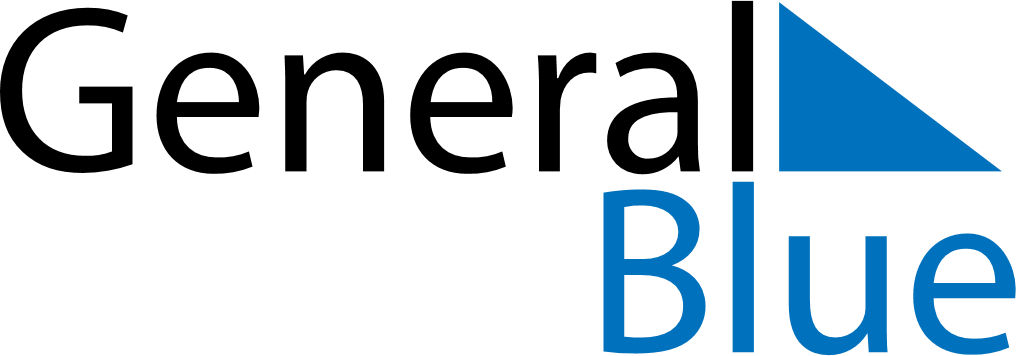 Mexico 2021 HolidaysMexico 2021 HolidaysDATENAME OF HOLIDAYJanuary 1, 2021FridayNew Year’s DayFebruary 1, 2021MondayConstitution Day (day off)February 5, 2021FridayConstitution DayMarch 15, 2021MondayBenito Juárez’s birthday (day off)March 21, 2021SundayBenito Juárez’s birthdayApril 1, 2021ThursdayMaundy ThursdayApril 2, 2021FridayGood FridayMay 1, 2021SaturdayLabour DayMay 10, 2021MondayMother’s DaySeptember 16, 2021ThursdayIndependence DayNovember 2, 2021TuesdayAll Souls’ DayNovember 15, 2021MondayRevolution Day (day off)November 20, 2021SaturdayRevolution DayDecember 12, 2021SundayDay of the Virgin of GuadalupeDecember 25, 2021SaturdayChristmas Day